ПОРТФОЛИОПреподавателя Терентьева Андрея АнатольевичаОсновные сведенияОбразованиеДиссертацииОпыт работПреподаваемые дисциплиныОбласть научных интересовКонференции, семинары и т.п.Основные публикацииС 1999 г. и по настоящее время опубликовано 57 научных и учебно-методических работ.Общественная деятельность (членство в диссертационных советах, редакционных советах, экспертных сообществах и пр.)Грамоты, благодарности, наградыДата рождения11августа 1974 года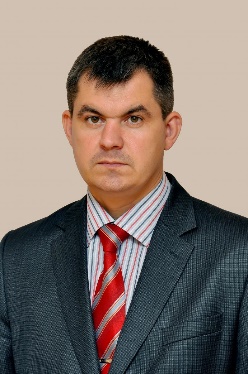 Структурное подразделениеКафедра «Морфология, патология животных и биология»ДолжностьДоцентУченая степеньКандидат ветеринарных наукУченое званиедоцент№ п/пГод окончанияОфициальное название учебного заведенияСпециальность/направлениеКвалификация11996Саратовская государственная академия ветеринарной медицины и биотехнологииВетеринарияВетеринарный врачНазвание (ученая степень, специальность, тема)Год защиты«Патоморфология и дифференциальная диагностика колисептицемии у кур» (16.00.02 – патология, онкология и морфология животных, кандидат ветеринарных наук)2000№п/пПериод работы(годы)Официальное название организации, структурное подразделениеДолжность11997-2002ФГОУ ВПО «Саратовский государственный аграрный университетим. Н.И. Вавилова»Ассистент22002-2006ФГОУ ВПО «Саратовский государственный аграрный университетим. Н.И. Вавилова»Старший преподаватель32006-по 30.05.2021ФГБОУ ВО «Саратовский государственный аграрный университетим. Н.И. Вавилова»Доцент41.06.2021 -30.08.2021ФГБОУ ВО «Саратовский государственный аграрный университетим. Н.И. Вавилова»Исполняющий обязанности декана факультета ветеринарной медицины, пищевых и биотехнологий31.08.2021-по н.в.ФГБОУ ВО «Саратовский государственный аграрный университетим. Н.И. Вавилова»ДоцентНаименования преподаваемых дисциплинПатологическая анатомия и судебно-ветеринарная экспертизаПатология сельскохозяйственной птицыключевые слова, характеризующие область научных интересовПатология животных, кормовые добавки, подкислители, влияние биологически активных добавок на продуктивные качества животных№п/пНазвание конференции, дата проведения, место проведения (страна, город, организация и т.п.)Название докладаСодокладчики Международная научно-практическая конференция молодых ученых и специалистов. - Воронеж. ВГАУ. 1999.Патоморфологические изменения в головном мозге при колисептицемии у кур-Всероссийская научно-практическая конференция патологоанатомов ветеринарной медицины / Омский институт ветеринарной медицины. - Омск, 2000.Патоморфологическая диагностика колисептицемии у кур-Научная конференция профессорско-преподавательского состава института ветеринарной медицины и биотехнологии. - Саратов, 2001.Дифференциальная патоморфологическая диагностика колисептицемии у кур-Всероссийская научно практическая конференция, посвященная 117 годовщине со дня рождения академика Н.И. Вавилова. Саратов, 2004Влияние термообработанного пальмового масла на организм животныхШильман Л.З.,Симакова И.В.,Демкин Г.П.,Домницкий И.Ю.V Всероссийская научно-практическая конференция. Ветеринарная  медицина. Современные проблемы и перспективы развития. Саратов 2005, 207 с.Патоморфологические изменения при криптоспоридиозе у цыплят.-Всероссийская научно практическая конференция, посвященная 119 годовщине со дня рождения академика Н.И. Вавилова. Саратов. 2006.Патоморфологические изменения у цыплят при кишечной форме колисептицемии-Всероссийская научно практическая конференция, посвященная 119 годовщине со дня рождения академика Н.И. Вавилова. -Саратов. 2006.Исследование влияния транс-изомеров жирных кислот фритюрного жира на организм животныхШильман Л.З.,Симакова И.В.7Всероссийская научно практическая конференция Ветеринарная медицина. Современные проблемы и перспективы развития. – Саратов, 2007.Патоморфологические изменения в кишечнике при туберкулезе курВетеринарная медицина. 7Всероссийская научно практическая конференция Ветеринарная медицина. Современные проблемы и перспективы развития. – Саратов, 2007.Колисептицемия волнистых попугайчиков7Всероссийская научно практическая конференция Ветеринарная медицина. Современные проблемы и перспективы развития. – Саратов, 2007.Патоморфологические изменения  в органах крыс при кормлении их пальмовым маслом, использовавшимся  в качестве фритюраШильман Л.З.,Симакова И.В.6 Всероссийская научно практическая конференция (г. Ставрополь). 2007. Дифференциальная диагностика кишечных инфекций в птицеводстве8Всероссийская научно практическая конференция. Ветеринарная медицина. Современные проблемы и перспективы развития. Саратов, 2008.Клинико-эпизоотологические аспекты колисептицемии у кур в Саратовской областиВсероссийская конференция. Актуальные проблемы ветеринарной патологии, физиологии, биотехнологии, селекции животных. – Саратов 2008.Патоморфологические изменения в органах иммунной и нервной систем птиц при колисептицемииНаучно-практическая конференция. Новейшие технологии оздоровительных продуктов питания ХХ1 века. Харьков. 2010.Исследование безопасности снековой продукции обжаренной во фритюре, её влияние на организм подопытных животныхМакарова А.Н.Симакова И.В.4 Международная научно-практическая конференция. Технология и продукты здорового питания. Саратов.2010.Исследование влияния снековой продукции на организм подопытных животных Макарова А.Н.Симакова И.В.Международная научно-практическая конференция. Вавиловские чтения. Саратов. 2010.Оценка качества сдобных мучных кондитерских изделий в экспериментах на животныхМакарова А.Н.Симакова И.В.Международная научно-практическая конференция. Ветеринарная медицина. Современные проблемы и перспективы развития.– Саратов. 2010.Патоморфологические изменения при эймериозе птицМеждународная научно-практическая конференция.Ветеринарная медицина 21 века. Инновации, обмен опытом и перспективы развития. – Саратов. 2012.Экспериментальное воспроизведение колисептицемии у цыплятМеждународная научно-практическая конференция, посвященная 85-летию Заслуженного деятеля науки Российской Федерации, доктора ветеринарных наук, профессора Г.П. Демкина. Актуальные проблемы и перспективы развития ветеринарной медицины, зоотехнии и аквакультуры. Саратов 2016.Краткий очерк о научной педагогической и общественной деятельности доктора ветеринарных наук, профессора, Заслуженного деятеля науки РФ Демкина Григория ПрокофьевичаСалаутин В.В.,Молчанов А.В.,Домницкий И.Ю.,Салаутина С.Е.Международная научно-практическая конференция, посвященная 85-летию Заслуженного деятеля науки Российской Федерации, доктора ветеринарных наук, профессора Г.П. Демкина. Актуальные проблемы и перспективы развития ветеринарной медицины, зоотехнии и аквакультуры. Саратов 2016.Ветеринарно-санитарная экспертиза и санитарная оценка продуктов убоя крупного рогатого скота при дикроцелиозеСалаутина С.Е., СалаутинВ.В.Международная научно-практическая конференция, посвященная 85-летию Заслуженного деятеля науки Российской Федерации, доктора ветеринарных наук, профессора Г.П. Демкина. Актуальные проблемы и перспективы развития ветеринарной медицины, зоотехнии и аквакультуры. Саратов 2016.Гематологические показатели цыплят-бройлеров  при использовании жидкой кормовой добавки ВерСал ЛиквидСалаутин В.В., Терентьева Е.Ю.Международная научно-практическая конференция «Инфекционные болезни животных и антимикробные средства», ФГБОУ ВО «Саратовский ГАУ им. Н.И. Вавилова», Саратов.2016Микробиоценоз кишечника цыплят-бройлеров при использовании подкислителя ВерСал ЛиквидТерентьева Е.Ю, Салаутин В.В.Всероссийская очно-заочная научно-практическая конференция с международным участием «Современные тенденции инновационного развития ветеринарной медицины, зоотехнии и биологии». ФГБОУ ВО Башкирский ГАУ . Уфа  2016.Влияние кормовой до-бавки ВерСал Ликвид на весовые показатели и микробиоценоз кишечника цыплят-бройлеровТерентьева Е.Ю, Салаутин В.В.Международная научно-практическая конференция «Механизмы и закономерности индивидуального развития человека и животных (в норме и патологии)», посвященная 80-летию заслуженного деятеля науки РФ, доктора биологических наук, профессора Тельцова Леонида Петровича. ФГБОУ ВО Национальный исследовательский Мордовский государственный университет имени Н.П. Огарева, 2017.Влияние ВерСал Ликвид на морфологию органов пищеварительного канала цыплят-бройлеровСалаутин В.В.Терентьева Е.Ю.Международная научно-практическая конференция. Актуальные вопросы производства продукции животноводства и рыбоводства: материалы Международной научно практической конференции, Саратов.- 2017.Биологическая ценность мяса цыплят-бройлеров при применении препарата «Ферропептид»Салаутин В.В.Салаутина С.Е.Международная научно-практическая конференция. «Актульные проблемы ветеринарной медицины, пищевых и биотехнологий». – Саратов: Саратовский ГАУ, 2018.Влияние подкислителя ВерСал Ликвид на морфологию мышечной ткани цыплят-бройлеровСалаутин В.В.Терентьева Е.Ю.E3S Web of ConferencesVolume 175 (2020). XIII International Scientific and Practical Conference “State and Prospects for the Development of Agribusiness – INTERAGROMASH 2020” Rostovon-Don, Russia, February 26-28, 2020Effect of commercial medicinal feeds on the physical and chemical properties of urineVorontsova O., Pudovkin N., Salautin V., Prokhorova T.Конференция профессорско-преподавательского состава и аспирантов по итогам научно-исследовательской, учебно-методической и воспитательной работы в 2022 год, посвященной 110-летию вавиловского университета. Саратов. 2023Морфологичские показатели железистого желудка цыплят-бройлеров под влянием комплекса органических кислот№п/п№п/пНаименование учебных изданий, научных трудов и патентов на изобретения и иные объекты интеллектуальной собственностиНаименование учебных изданий, научных трудов и патентов на изобретения и иные объекты интеллектуальной собственностиФорма учебных изданий и научных трудовВыходные данныеОбъем Соавторы11223456а) научные работыа) научные работыа) научные работыа) научные работыа) научные работыа) научные работыа) научные работыа) научные работы11Патоморфологические изменения в головном мозге при колисептицемии у кур. (тезисы)Патоморфологические изменения в головном мозге при колисептицемии у кур. (тезисы)Печ.Материалы международной научно-практической конференции молодых ученых и специалистов. Воронеж, Изд. ВГАУ.-1999.-Ч. 2.-С. 141-142.0,1-22Дифференциальная диагностика колисептицемии кур. Информлисток.Дифференциальная диагностика колисептицемии кур. Информлисток.Печ..Саратовский ЦНТИ.-Саратов, 1999.-№124-99.0,1-33Патоморфологическая диагностика колисептицемии у кур. (тезисы)Патоморфологическая диагностика колисептицемии у кур. (тезисы)Печ.Матер. Всероссийской научно-практической конференции патологоанатомов ветеринарной медицины / Омский институт ветеринарной медицины. - Омск, 2000.-с.147-148.0,1-44Патоморфология и дифференциальная диагностика колисептицемии у кур.Патоморфология и дифференциальная диагностика колисептицемии у кур.Печ.Автореф. дис....канд. вет. наук.-Саратов, 2000.1,0-55Дифференциальная патоморфологическая диагностика колисептицемии у кур (статья)Дифференциальная патоморфологическая диагностика колисептицемии у кур (статья)Печ.Научная конференция профессорско-преподавательского состава института ветеринарной медицины и биотехнологии. - Саратов, 2001.-Вып.2.-С.110-112.0,1-66Патоморфология центральных иммунных органов у кур при колисептицемии. (статья)Патоморфология центральных иммунных органов у кур при колисептицемии. (статья)Печ.Ветеринария Поволжья.-2003.-№ 3. С.29-30.0,1-77Влияние термообработанного пальмового масла на организм животных.  (статья)Влияние термообработанного пальмового масла на организм животных.  (статья)Печ.Материалы Всероссийской научно практической конференции, посвященной 117 годовщине со дня рождения академика Н.И. Вавилова. Саратов, 24-26 ноября 2004г. С. 144-147.0,20,04Шильман Л.З.,Симакова И.В.,Демкин Г.П.,Домницкий И.Ю.88Патоморфологические изменения при криптоспоридиозе у цыплят. (статья).Патоморфологические изменения при криптоспоридиозе у цыплят. (статья).Печ.Материалы V Всероссийской научно-практической конференции. Ветеринарная  медицина. Современные проблемы и перспективы развития. Саратов 2005, 207 с.0,1-99Патоморфологические изменения у цыплят при кишечной форме колисептицемии. (статья)Патоморфологические изменения у цыплят при кишечной форме колисептицемии. (статья)Печ.Материалы Всероссийской научно практической конференции, посвященной 119 годовщине со дня рождения академика Н.И. Вавилова. Саратов, 4-8 декабря 2006г. С.101-104.0.15-1010Исследование влияния транс-изомеров жирных кислот фритюрного жира на организм животных. (статья)Исследование влияния транс-изомеров жирных кислот фритюрного жира на организм животных. (статья)Печ.Материалы Всероссийской научно практической конференции, посвященной 119 годовщине со дня рождения академика Н.И. Вавилова. Саратов, 4-8 декабря 2006г. С.38-40.0,150,05Шильман Л.З.,Симакова И.В.1111Патоморфологические изменения в кишечнике при туберкулезе кур. (статья)Патоморфологические изменения в кишечнике при туберкулезе кур. (статья)Печ.Ветеринарная медицина. Современные проблемы и перспективы развития: Материалы 7 Всероссийской научно-практической конференции 2007г. – Саратов: ИЦ «Наука», 2007. С.368-369.0,11212Колисептицемия волнистых попугайчиков. (статья)Колисептицемия волнистых попугайчиков. (статья)Печ.Ветеринарная медицина. Современные проблемы и перспективы развития: Материалы 7 Всероссийской научно-практической конференции 2007г. – Саратов: ИЦ «Наука», 2007. С.369-370.0,11313Патоморфологические изменения  в органах крыс при кормлении их пальмовым маслом, использовавшимся  в качестве фритюра. (статья)Патоморфологические изменения  в органах крыс при кормлении их пальмовым маслом, использовавшимся  в качестве фритюра. (статья)Печ.Ветеринарная медицина. Современные проблемы и перспективы развития: Материалы 7 Всероссийской научно-практической конференции 2007г. – Саратов: ИЦ «Наука», 2007. С.417-420..0,150,05Шильман Л.З.,Симакова И.В.1414Дифференциальная диагностика кишечных инфекций в птицеводстве. (статья)Дифференциальная диагностика кишечных инфекций в птицеводстве. (статья)Печ.Сборник научных трудов по материалам 16-й Всероссийской научно-методической конференции (г. Ставрополь) 20-22 сентября 2007 года. С.107-110.0,151515Исследование влияния транс-изомеров олеиновой кислоты во фритюрном жире на организм животных (статья)Исследование влияния транс-изомеров олеиновой кислоты во фритюрном жире на организм животных (статья)Печ.Сборник научных трудов «Региональные вопросы развития технологии продуктов и организации общественного питания». СПбТЭИ. – 2007г. С.75-81.0,150,45Симакова И.В.,Перкель Р.П.1616Клинико-эпизоотологические аспекты колисептицемии у кур в Саратовской области. (статья)Клинико-эпизоотологические аспекты колисептицемии у кур в Саратовской области. (статья)Печ.Ветеринарная медицина. Современные проблемы и перспективы развития: Материалы 8 Всероссийской научно-практической конференции 2008г. – Саратов: Научная книга, 2008. С.401-402.0,11717Патоморфологические изменения в органах иммунной и нервной систем птиц при колисептицемии. (статья)Патоморфологические изменения в органах иммунной и нервной систем птиц при колисептицемии. (статья)Печ.Актуальные проблемы ветеринарной патологии, физиологии, биотехнологии, селекции животных. Сборник материалов всероссийской конференции 4-8 февраля 2008г. – Саратов: АВП «Саратовский источник», 2008. С.60-62.0,11818Исследование безопасности снековой продукции обжаренной во фритюре, её влияние на организм подопытных животных (статья)Исследование безопасности снековой продукции обжаренной во фритюре, её влияние на организм подопытных животных (статья)Печ.Материалы научно-практической конференции. Новейшие технологии оздоровительных продуктов питания ХХ1 века. Харьков. 2010. С. 369-3710,150,05Макарова А.Н.Симакова И.В.1919Исследование влияния снековой продукции на организм подопытных животных (статья)Исследование влияния снековой продукции на организм подопытных животных (статья)Печ.Материалы 4 Международной научно-практической конференции. Технология и продукты здорового питания. Саратов.2010, С.101-103.0,150,05Макарова А.Н.Симакова И.В.2020Оценка качества сдобных мучных кондитерских изделий в экспериментах на животных (статья)Оценка качества сдобных мучных кондитерских изделий в экспериментах на животных (статья)Печ.Материалы Международной научно-практической конференции. Вавиловские чтения-2010. Саратов. 2010. С.248-249.0,10,03Макарова А.Н.Симакова И.В.2121Патоморфологические изменения при эймериозе птиц (статья)Патоморфологические изменения при эймериозе птиц (статья)Печ.Ветеринарная медицина. Современные проблемы и перспективы развития: Материалы Международной научно-практической конференции. – Саратов: ИЦ «Наука», 2010. С.415-416.0,12222Исследование качества и безопасности покупных изделий, реализуемых в общественном питании(перечень ВАК)Исследование качества и безопасности покупных изделий, реализуемых в общественном питании(перечень ВАК)Печ.Вестник Саратовского госагроуниверситета им.Н.И. Вавилова.-2011.-№ 2. С.34-38.0,20,06Макарова А.Н.Симакова И.В.2323Экспериментальное воспроизведение колисептицемии у цыплятЭкспериментальное воспроизведение колисептицемии у цыплятПеч.Ветеринарная медицина 21 века. Инновации, обмен опытом и перспективы развития. Материалы международной научно-практической конференции. - Саратов: ИЦ «Наука», 2012. С.321-324.0,22424Биологическая оценка безопасности фритюрных жиров в клиническом эксперименте на животных(перечень ВАК)Биологическая оценка безопасности фритюрных жиров в клиническом эксперименте на животных(перечень ВАК)Печ.«Вестник   СГАУ», Саратов, № 8, 2014, С. 57 – 61.0,40,06Симакова И.В., Домницкий И.Ю, Воловей А.Г.,Перкель Р.Л.,Куткина М.Н.2525Клинические исследования безопасности фритюрных жиров, содержащих транс – изомеры олеиновой кислоты(перечень ВАК)Клинические исследования безопасности фритюрных жиров, содержащих транс – изомеры олеиновой кислоты(перечень ВАК)Печ.«Научное обозрение», № 2, ИД «Наука образования», 2015, С. 52-560,40,1Симакова И.В.,Перкель Р.Л.,Домницкий И.Ю2626Физико-химические показатели мяса птицы(перечень ВАК)Физико-химические показатели мяса птицы(перечень ВАК)Печ«Вестник   СГАУ», Саратов, № 12, 2015, С. 26 – 28.0,150,05Салаутин В.В., Терентьева Е.Ю. 2727Качество мяса цыплят–бройлеров при применении ВерСал Ликвид(перечень ВАК)Качество мяса цыплят–бройлеров при применении ВерСал Ликвид(перечень ВАК)Печ.«Иппология и ветеринария», Санкт-Петербург, № 4(18), 2015   С.37-410,250,06Терентьева Е.Ю, Салаутина С.Е, Салаутин В.В.2828Краткий очерк о научной педагогической и общественной деятельности доктора ветеринарных наук, профессора, Заслуженного деятеля науки РФ Демкина Григория ПрокофьевичаКраткий очерк о научной педагогической и общественной деятельности доктора ветеринарных наук, профессора, Заслуженного деятеля науки РФ Демкина Григория ПрокофьевичаПеч.Актуальные проблемы и перспективы развития ветеринарной медицины, зоотехнии и аквакультуры: материалы международной научно-практической конференции, посвященной 85-летию Заслуженного деятеля науки Российской Федерации, доктора ветеринарных наук, профессора Г.П. Демкина, Саратов, 20-24 марта 2016г./Под ред. А.В. Молчанова, В.В. Салаутина Саратов: Изд. «Научная книга», 2016, С. 3-60,20,04Салаутин В.В.,Молчанов А.В.,Домницкий И.Ю.,Салаутина С.Е.2929Ветеринарно-санитарная экспертиза и санитарная оценка продуктов убоя крупного рогатого скота при дикроцелиозеВетеринарно-санитарная экспертиза и санитарная оценка продуктов убоя крупного рогатого скота при дикроцелиозеПеч.Актуальные проблемы и перспективы развития ветеринарной медицины, зоотехнии и аквакультуры: материалы международной научно-практической конференции, посвященной 85-летию Заслуженного деятеля науки Российской Федерации, доктора ветеринарных наук, профессора Г.П. Демкина, Саратов, 20-24 марта 2016г./Под ред. А.В. Молчанова, В.В. Салаутина Саратов: Изд. «Научная книга», 2016, С. 131-134.0,150,05Салаутина С.Е., СалаутинВ.В.3030Гематологические показатели цыплят-бройлеров  при использовании жидкой кормовой добавки ВерСал ЛиквидГематологические показатели цыплят-бройлеров  при использовании жидкой кормовой добавки ВерСал ЛиквидПеч.Актуальные проблемы и перспективы развития ветеринарной медицины, зоотехнии и аквакультуры: материалы международной научно-практической конференции, посвященной 85-летию Заслуженного деятеля науки Российской Федерации, доктора ветеринарных наук, профессора Г.П. Демкина, Саратов, 20-24 марта 2016г./Под ред. А.В. Молчанова, В.В. Салаутина Саратов: Изд. «Научная книга», 2016, С. 164-167.0,150,05Салаутин В.В., Терентьева Е.Ю.3131Влияние жидкой кормовой добавки ВерСал Ликвид на показатели крови живую массу цыплят бролейлеров(перечень ВАК)Влияние жидкой кормовой добавки ВерСал Ликвид на показатели крови живую массу цыплят бролейлеров(перечень ВАК)Печ.«Иппология и ветеринария», Санкт-Петербург, № 2(20), 2016   С.136-1390,150,05Терентьева Е.Ю, Салаутин В.В.3232Микробиоценоз кишечника цыплят-бройлеров при использовании подкислителя ВерСал ЛиквидМикробиоценоз кишечника цыплят-бройлеров при использовании подкислителя ВерСал ЛиквидПеч.Труды международной научно-практической конференции «Инфекционные болезни животных и антимикробные средства», / Под ред. А.А. Волкова. – ФГБОУ ВО «Саратовский ГАУ им. Н.И. Вавилова», ФГБНУ «Саратовский НИВИ». –  Саратов, С.231-2340,150,05Терентьева Е.Ю, Салаутин В.В.3333Влияние кормовой до-бавки ВерСал Ликвид на весовые показатели и микробиоценоз кишечника цыплят-бройлеровВлияние кормовой до-бавки ВерСал Ликвид на весовые показатели и микробиоценоз кишечника цыплят-бройлеровПеч.Материалы всероссийской очно-заочной научно-практической конференции с международным участием «современные тенденции инновационного развития ветеринарной медицины, зоотехнии и биологии». ФГБОУ ВО Башкирский ГАУ  (15-16 декабря 2016г.), Уфа  2016. С. 158-1620,150,05Терентьева Е.Ю, Салаутин В.В.3434Оценка санитарно-технологической безопасности жирового компонента некоторых видов снеков и мучных кондитерских избелий с длительным сроком хранения(перечень ВАК)Оценка санитарно-технологической безопасности жирового компонента некоторых видов снеков и мучных кондитерских избелий с длительным сроком хранения(перечень ВАК)Печ.Саратовский научно-медицинский журнал. Том 12, № 3, 2016. С 333-338.0,320,04Симакова И.В., Елисеев Ю.Ю., Перкель Р.Л., Домницкий И.Ю., Стрижевская В.Н., Макарова А.Н., Елисеева Ю.В.3535Влияние ВерСал Ликвид на морфологию органов пищеварительного канала цыплят-бройлеровВлияние ВерСал Ликвид на морфологию органов пищеварительного канала цыплят-бройлеровПеч.Международная научно-практическая конференция «Механизмы и закономерности индивидуального развития человека и животных (в норме и патологии)», посвященная 80-летию заслуженного деятеля науки РФ, доктора биологических наук, профессора Тельцова Леонида Петровича, 15 ноября 2017 года. ФГБОУ ВО Национальный исследовательский Мордовский государственный университет имени Н.П. Огарева, 2017. С. 494-5010,150,05Салаутин В.В.Терентьева Е.Ю.3636Биологическая ценность мяса цыплят-бройлеров при применении препарата «Ферропептид»Биологическая ценность мяса цыплят-бройлеров при применении препарата «Ферропептид»Печ.Актуальные вопросы производства продукции животноводства и рыбоводства: материалы Международной научно практической конференции, Саратов.- 2017.- С. 249-253.0,150,05Салаутин В.В.Салаутина С.Е.3737Влияние подкислителя ВерСал Ликвид на морфологию мышечной ткани цыплят-бройлеровВлияние подкислителя ВерСал Ликвид на морфологию мышечной ткани цыплят-бройлеровПеч.Материалы Международной научно-практической конференции «Актульные проблемы ветеринарной медицины, пищевых и биотехнологий». – Саратов: Саратовский ГАУ, 2018. - С.122-126.0,150,05Салаутин В.В.Терентьева Е.Ю.3838Влияние ВерСал Ликвид на морфометрические показатели кишечника цыплят-бройлеров(перечень ВАК)Влияние ВерСал Ликвид на морфометрические показатели кишечника цыплят-бройлеров(перечень ВАК)Печ.Аграрный научный журнал. – 2018. - №1.- С.39-410,150,05Салаутин В.В.Терентьева Е.Ю.3939Effect of commercial medicinal feeds on the physical and chemical properties of urineEffect of commercial medicinal feeds on the physical and chemical properties of urineWebE3S Web of ConferencesVolume 175 (2020). Rostovon-Don, Russia, February 26-28, 2020Vorontsova O., Pudovkin N., Salautin V., Prokhorova T.4040Research of Fat Component Safety and Pre-Clinical Evaluation of Infant Adapted Dry Milk Mixtures Physiological EffectResearch of Fat Component Safety and Pre-Clinical Evaluation of Infant Adapted Dry Milk Mixtures Physiological EffectWebSelected topics on Infant FeedingDOI: 10.5772/intechopen.103069Volf E.Y., Simakova I.V, Terentyev A.A., Fedonnikov A.S., Bolotova N.V., Guzeeva G.V., Zakrevsky V.V.в) учебно-методические работыв) учебно-методические работыв) учебно-методические работыв) учебно-методические работыв) учебно-методические работыв) учебно-методические работыв) учебно-методические работыв) учебно-методические работы41Частная патологическая анатомия. (методические указания)Частная патологическая анатомия. (методические указания)Печ.Печ.ФГОУ ВПО «Саратовский ГАУ». Саратов,2004. 52с.3,250,65Демкин Г.П.,Макаров В.А.,Домницкий И.Ю.,Акчурин С.В.42Общая патологическая анатомия. (методические указания)Общая патологическая анатомия. (методические указания)Печ.Печ.ФГОУ ВПО «Саратовский ГАУ». Саратов,2005. 68с.4,250,85Демкин Г.П.,Макаров В.А.,Домницкий И.Ю.,Акчурин С.В.43Вскрытие и судебная ветеринарная экспертиза. (методическое пособие)Вскрытие и судебная ветеринарная экспертиза. (методическое пособие)Печ.Печ.ООО «Литера», г. Саратов 2007г., 40с.2,50,62Демкин Г.П.,Макаров В.А.,Домницкий И.Ю.44История ветеринарии: часть 1. (методическое пособие)История ветеринарии: часть 1. (методическое пособие)Печ.Печ.ООО «Литера», г. Саратов 2007г., 36с.2,25  0,45Демкин Г.П.,Макаров В.А.,Домницкий И.Ю.,Казаков А.А.45История ветеринарии: часть 2. (методическое пособие)История ветеринарии: часть 2. (методическое пособие)Печ.Печ.ООО «Литера», г. Саратов 2008г., 32с.2,0  0,5Демкин Г.П.,Макаров В.А.,Домницкий И.Ю.,46Методическое пособие по дисциплине «Патологическая анатомия, секционный курс и судебно-ветеринарная экспертиза» для специальности 111201 Ветеринария для самостоятельной работы.Методическое пособие по дисциплине «Патологическая анатомия, секционный курс и судебно-ветеринарная экспертиза» для специальности 111201 Ветеринария для самостоятельной работы.ПечПечООО «Литера», г. Саратов 2008г., 68с.4,25  0,45Демкин Г.П.,Макаров В.А.,Домницкий И.Ю.Казаков А.А.47Общая патологическая анатомия. Методическое пособие.Общая патологическая анатомия. Методическое пособие.Печ.Печ.Саратов: ИЦ «Наука»,2012. 47с.2,790,55Салаутин В.В.Демкин Г.П.,Макаров В.А.,Домницкий И.Ю.48Частная патологическая анатомия. Методическое пособие.Частная патологическая анатомия. Методическое пособие.Печ.Печ.Саратов: ИЦ «Наука»,2012. 59с.3,490,7Салаутин В.В.Демкин Г.П.,Макаров В.А.,Домницкий И.Ю.49Вскрытие и судебная ветеринарная экспертизаВскрытие и судебная ветеринарная экспертизаПеч.Печ.Саратов: ИЦ «Наука»,2012. 51с.3,020,6Салаутин В.В.Демкин Г.П.,Макаров В.А.,Домницкий И.Ю.50Методическое пособие для самостоятельной работе. (Патологическая анатомия)Методическое пособие для самостоятельной работе. (Патологическая анатомия)Печ.Печ.Саратов: ИЦ «Наука»,2012. 64с.3,760,75Салаутин В.В.Демкин Г.П.,Макаров В.А.,Домницкий И.Ю.51Патологическая анатомия  и судебно-ветеринарная экспертиза (Часть1).Методическое пособие.Патологическая анатомия  и судебно-ветеринарная экспертиза (Часть1).Методическое пособие.Печ.Печ.Саратов: «Схема-принт», 2013.84с.5,01,0Салаутин В.В.Демкин Г.П.,Макаров В.А.,Домницкий И.Ю.52Патологическая анатомия  и судебно-ветеринарная экспертиза (Часть2).Методическое пособие.Патологическая анатомия  и судебно-ветеринарная экспертиза (Часть2).Методическое пособие.Печ.Печ.Саратов: «Схема-принт», 2013.77с.4,50,9Салаутин В.В.Демкин Г.П.,Макаров В.А.,Домницкий И.Ю.53Патологическая анатомия  и судебно-ветеринарная экспертиза (Часть3).Методическое пособие.Патологическая анатомия  и судебно-ветеринарная экспертиза (Часть3).Методическое пособие.Печ.Печ.Саратов: «Схема-принт», 2013.54с.3,170,6Салаутин В.В.Демкин Г.П.,Макаров В.А.,Домницкий И.Ю.54Патологическая анатомия  и судебно-ветеринарная экспертиза. Методическое пособие для самостоятельной работы.Патологическая анатомия  и судебно-ветеринарная экспертиза. Методическое пособие для самостоятельной работы.Печ.Печ.Саратов: «Схема-принт», 2013. 90с.5,31,06Салаутин В.В.Демкин Г.П.,Макаров В.А.,Домницкий И.Ю.55Ихтиопатология. Методическое пособие по выполнению лабораторных работИхтиопатология. Методическое пособие по выполнению лабораторных работПеч.Печ.Саратов, «Схема-принт», 2014, 81 с.4,821,6Салаутин В.В.Домницкий И.Ю.56Ихтиопатология. Методическое пособие по самостоятельной работе студентов Ихтиопатология. Методическое пособие по самостоятельной работе студентов Печ.Печ.Саратов, «Схема-принт», 2014, 99 с.5,891,96Салаутин В.В.Домницкий И.Ю.57Профессиональная этика ветеринарного врача  (учебно-методическое пособие)Профессиональная этика ветеринарного врача  (учебно-методическое пособие)ПечатнаяПечатнаяСаратов: ИЦ «Наука», 2022. – 75 с4,5/1,5Ульянов Р.В.Салаутин В.В.58Патология птиц (учебное пособие)Патология птиц (учебное пособие)ПечатнаяПечатнаяСаратов: ИЦ «Наука», 2022. – 75 с7,25/2,4Ульянов Р.В. Салаутин В.В.№п/пСтатус (член, эксперт и т.п.) название совета, сообществаПериод участия(годы)1.Заместитель декана по учебной работеС 2005 года по настоящее время2Член ученого Совета факультетаС 2017 года по настоящее время3Руководитель основной профессионально образовательной программы по специальности 36.05.01 ВетеринарияС 2014 года по февраль 2020 года4Эксперт аттестационной комиссии Управления Россельхознадзора по Саратовской области.С 2014 года по май 2021года5Эксперт аттестационной комиссии Управления ветеринарии Правительства Саратовской области.С января 2022 года по настоящее время№п/пНазваниеНаименование организации выдавшей грамоту, наградуГод присвоения1Благодарственное письмо за многолетнее сотрудничество и оказание практической помощи в деле переподготовки кадров ветеринарных специалистов ОГУ «Саратовская городская станция по борьбе с болезнями животных»ОГУ «Саратовская городская станция по борьбе с болезнями животных»20082Почетная грамота за активное участие в 13-й областной выставке сельскохозяйственных животных и птицыМинистерство сельского хозяйства саратовской области20133Почетная грамота за многолетний добросовестный труд, подготовку высококвалифицированных кадров для агропромышленного комплекса и в связи с 100 летним юбилеем университетаМинистерство сельского хозяйства саратовской области20134Почетная грамота за существенный вклад в организацию работы по профессиональной переподготовке и повышению квалификации федеральных государственных гражданских служащих и постоянное активное участие в работе конкурсной и аттестационной комиссий в качественного отбора квалифицированных специалистов на должности государственной гражданской службы Управления Россельхознадзора по Саратовской областиУправление Россельхознадзора по Саратовской области20155Почетная грамота за активное участие в работе студенческих строительных отрядов и высокие показатели в трудеФГБОУ «Саратовский государственный аграрный университет им. Н.И. Вавилова»20176Почетная грамота за высокий уровень организации работы студенческих отрядов ФГБОУ ВО Саратовский ГАУ в 2018/19 учебном годуФГБОУ «Саратовский государственный аграрный университет им. Н.И. Вавилова»20197Почетная грамота за многолетний добросовестный труд и в связи с празднованием 90 летия зоотехнического факультета ФГОУ ВО «Саратовский государственный аграрный университет им.Н.И. Вавилова»Саратовская городская Дума2020